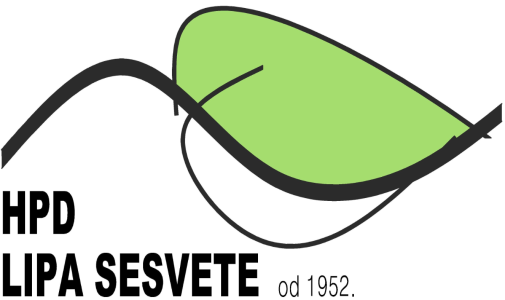 hrvatsko planinarsko društvo  lipa sesvete   trg dragutina domjanića  6/2 10360 sesvete  www. hpdlipa.hr        info@hpdlipa.hrPozivamo vas na kazališnu predstavu: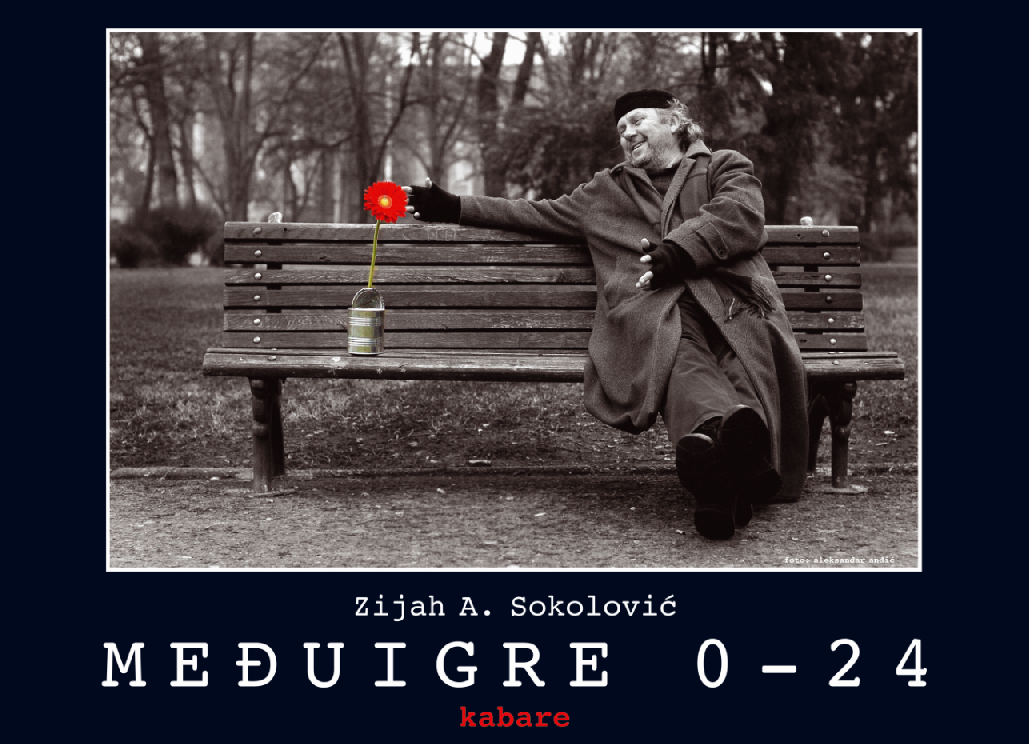 Dvorana Narodnog sveučilišta Sesvete26. veljače 2014. u 20:00 satiulaznice nisu u slobodnoj prodaji; predstava samo za članove HPD LIPA SESVETEinformacije: 091/4012630 ili info@hpdlipa.hr